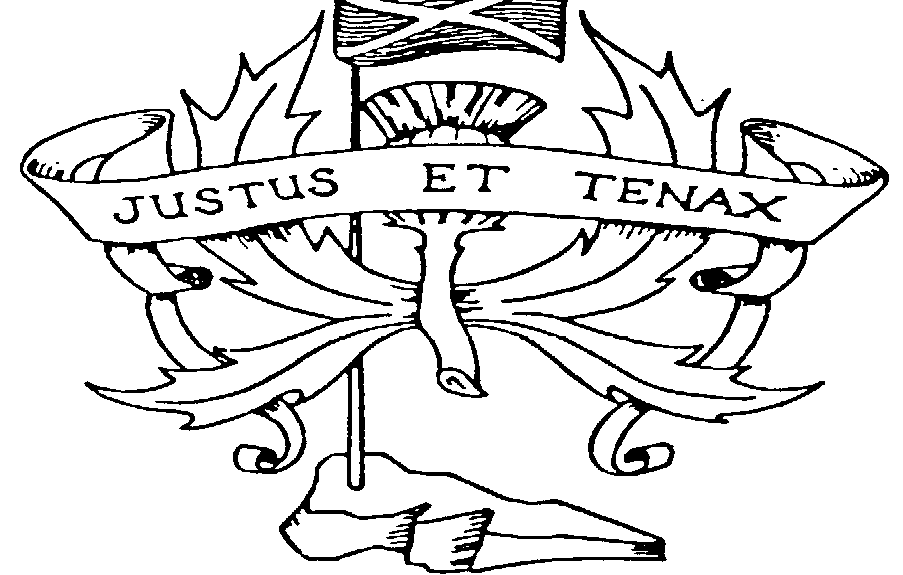 Name:Signed:	PupilSigned: 	Parent / Carer Signed: 	Teacher Date:Language and Literacy (English and French/German/Spanish)Mathematics and NumeracyHealth and Wellbeing (PE/PSE/HE/Food/Text.)Social Studies (History/Geography/Modern Studies/Econ.)Religious StudiesSciences (Biology/Chemistry/Physics)Expressive Arts (Music/Drama/Art/Media)Technologies (CDT/Graph Com./Eng Sci./Des&Manu./Comp./Bus Mgmt)My Personal StatementMy Personal AchievementsSkills I have Gained for the FutureMe in The Future